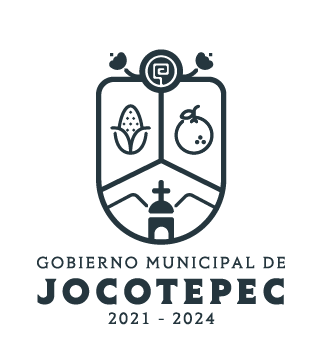 ¿Cuáles fueron las acciones proyectadas (obras, proyectos o programas) o Planeadas para este trimestre?Programa 3. Mejoramiento del Servicio de agua potable, alcantarillado y saneamiento.Resultados Trimestrales (Describir cuáles fueron los programas, proyectos, actividades y/o obras que se realizaron en este trimestre). ENEROPOZO POTRERILLOS: SUMINISTRO Y COLOCACION DE BOMBA SUMERGIBLE SEMINUEVA MARCA ALTAMIRA 25HP KOR10R250-13POZO 1 DE TROJES:LIMPIEZA DE POZO PROFUNDO DESAZOLVE INICIAL, CEPILLADO, CUCHAREO Y PISONEO, APLICACIÓN DE DISPERSOR DE ARCILLAS, QUÍMICOS ESPECIALIZADOS.DESINSTALACIÓN DE EQUIPO DE BOMBEO SUMINISTRO DE MOTOR SUMERGIBLE ALTAMIRA 7.5 HP AC 6” DES 3”   SERVICIO DE AJUSTE DE BOMBA BOMBA QUE SE ENCONTRABA EN EL POZO TROJES EL CUAL SE DESMANTELO) SERVICIO DE CONEXIÓN A MUFA POZO 2 DE TROJES:SUMINISTRO Y COLOCACIÓN DE MOTOR SUMERGIBLE ALTAMIRA 10 HP AC 6” DES 3”   SUMINISTRO Y COLOCACIÓN DE BOMBA SEMINUEVA SUMERGIBLE DE UNA CAPACIDAD DE 10 HP SERVICIO DE CONEXIÓN A MUFA  MARZO:POZO CALLE CHUECA EN CHANTEPEC:SUMINISTRO Y COLOCACION DE BOMBA SUMERGIBLE MARCA ALTAMIRA 15LPS P/40HP AC/6” DES3”.POZO MAGISTERIAL:Montos (si los hubiera) del desarrollo de dichas actividades. ¿Se ajustó a lo presupuestado?SiEn que beneficia a la población o un grupo en específico lo desarrollado en este trimestre.Mejor servicio de suministro, tratamiento, cloración de agua potable y drenaje. Además de avanzar en la recaudación de ingresos con los avances de la actualización del padrón de usuarios.¿A qué programa de su POA pertenecen las acciones realizadas y a que Ejes del Plan Municipal de Desarrollo 2018-2024 se alinean?Programa 3. Mejoramiento del Servicio de agua potable, alcantarillado y saneamiento.Estrategia 1: Mediante la gestión, llevar a cabo programas y planes dirigidos a dar mantenimiento, restauración y construcción de líneas, plantas y servicios de agua potable y alcantarillado.Eje Rector 3: Servicios Públicos de CalidadDe manera puntual basándose en la pregunta 2 (Resultados Trimestrales) y en su POA, llene la siguiente tabla, según el trabajo realizado este trimestre.POZO POTRERILLOS:SUMINISTRO Y COLOCACIÓN DE MOTOR SUMERGIBLE MARCA ALTAMIRA HT 3O HP 3X460V.SUMINISTRO Y COLOCACIÓN DE MONITOR DE FALLA DE FASE MARCA SIMENS 440V.SERVICIO DE INSTALACIÓN Y CONEXIÓN DE MONITOR FALLA DE FASE PUESTO EN MARCHA.SERVICIO DE CONEXIÓN A MUFA ELÉCTRICA.SUMINISTRO Y COLOCACIÓN DE TUBO DE ACERO NEGRO C.40 8" CON COPLE Y ROSCA.SUMINISTRO DE CABLE PLANO SUMERGIBLE 2X0 1000V.POZO MORELOS:SUMINISTRO DE TUBO DE ACERO NEGRO C40 4”.SUMINISTRO DE CABLE PLANO SUMERGIBLE 3X2 1000V.POZO ZARAGOZA SAN JUAN COSALÁ:SUMINISTRO Y COLOCACION DE MOTOR SUMERGIBLE Y BOMBA SEMINUEVOS MARCA ALTAMIRA 40HP.SERVICIO DE CONEXIÓN A MUFA.POR DAÑO:SUMINISTRO Y COLOCACION DE MOTOR SUMERGIBLE ALTAMIRA SERIE X 40 HP SERIE 3X460V.SERVICIO DE CONEXIÓN A MUFA.NºPROGRAMA O ACTIVIDAD POA 2022ACTIVIDAD NO CONTEMPLADA (Llenar esta columna solo en caso de existir alguna estrategia no prevista)Nº LINEAS DE ACCIÓN O ACTIVIDADES PROYECTADASNº LINEAS DE ACCIÓN O ACTIVIDADES REALIZADASRESULTADO(Actvs. realizadas/Actvs. Proyectadas*100)1Programa 3. Mejoramiento del Servicio de agua potable, alcantarillado y saneamiento.5120 %TOTAL20 %